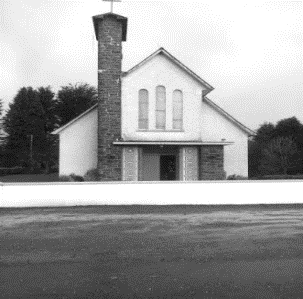 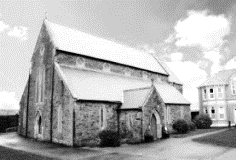 MASSES IN ST BRIDGID’S CHURCH DUAGHSunday June 25th @ 11:30 amGerard O ‘Connor SpringmountTuesday June 27th @ 7:30 pmNicholas Carroll and his mother Molly KnockadireenKathleen Dillon Duagh VillageSunay July 2nd @ 11:30 amPatrick Walsh Derrindaffe MASSES IN SACRED HEART CHURCH LYREACROMPANESunday June 25th @ 10:00 amSunay July 2nd @ 10:00 amGerard Gleeson & his sister Helena Knockalougha PRIEST ON DUTY Fr Anthony O Sullivan 087 2461749RECENT DEATHS: We extend our deepest sympathies to the family of Nora Sheehy (neé Cantillon) Trieneragh Duagh.CHURCH NOTICESBOOKING OF MASSES / BAPTISMS / MARRIAGES /CERTS/ ETC FOR THE PARISH: You may do them in two ways: Book directly with the Parish Office during Office hours on Tuesday, Wednesday & Thursday from 10.00 a.m. to 1.00 p.m. Alternatively, book online by sending an email to: duagh@dioceseofkerry.ie  and the Office can be in touch with you.DUAGH CEMETERY MASS IN SPRINGMOUNT: Thursday 27th July at 8.00 p.m.LYREACROMPANE MASS ON SUNDAY JULY 9TH Sunday 9th July Time To Be ConfirmedCOMMUNION TO THE SICK & HOUSEBOUND IN THE PARISH: Should anybody require a priest to call to the Sick or Housebound at their home feel free to contact Fr. Jack at 087-1027961 or contact Fr. Declan in Listowel at 068-21188. Either one is only too happy to call to you. ThanksRE-SCHEDULED ST. MICHAEL’S CEMETERY MASS: Please note as this Mass had to be postponed due to weather conditions on Tuesday night last, it is now re-scheduled to take place on Monday night, July 2nd at 8.00 p.m. All are welcome. LISTOWEL PASTORAL AREA PRIESTS ROTA COVERING DUAGH & LYREACROMPANEPlease note that our masses at the weekend are covered with the following monthly rota.First Sunday of month: Fr. Jack covering Lyre at 10.00 a.m. & Duagh at 11.30 a.m.Second Sunday of month: Fr. Anthony covering Lyre at 10.00 a.m. & Duagh at 11.30 a.m. while Fr. Jack covers Rathea at 9.30 a.m. & Irremore at 11.00 a.m.Third Sunday of month: Fr. Jack covering Lyre at 10.00 a.m. & Duagh at 11.30 a.m.Fourth Sunday of month: Fr. Declan covering Lyre at 10.00 a.m. and Duagh at 11.30 a.m. while Fr. Jack covers 9.00 a.m. & 11.30 a.m. in Listowel.Fifth Sunday of the month: Fr. Jack covering Lyre at 10.00 a.m. & Duagh at 11.30 a.m.N.B. Sometimes the above rota may change due to individual circumstances or due to the special liturgical seasons. PARISH COUNTERS URGENTLY NEEDED: We thank you for your response to our invitation, but we still need more help. We have received the names of two volunteer counters – and we need two more at least. It is part of ‘best practice’ in the Diocese that counters would work in pairs and have a rota of counters from the people of the Parish to count and bank the offerings.  It is a most important ministry, and the counters can work out a schedule that suits themselves best.  Please contact, Fr. Jack, Teddy or the Parish Office during office hours. Would much appreciate your help.  Thanks.KERRY DIOCESAN PILGRIMAGE TO LOURDES: will take place from Sept 1st to the 6th led by Bishop Ray. Flights from Kerry Airport. Note the covid regulations on the poster.Booking through Marian Pilgrimages Dublin. See posters on notice boards for details.National Grandparents Pilgrimage to Knock Shrine will take place on Sunday 23rd July 2023. Schedule for the day: Anointing of the Sick in the Basilica at 2.30pm and at 3pm Pilgrimage Mass followed by the Rosary Procession.ACCORD If you have a positive attitude towards marriage in the Catholic Church.            If you have the enthusiasm to be part of the ACCORD team in supporting couples who are preparing for the sacrament of Marriage. JOIN ACCORD and train as a Marriage Preparation Programme Facilitator. Please contact Aisling on 01 5053112 or email: marriagepreparation@accord.ieCOMMUNITY NOTICESSafe Tractor Driving Skills Courses - The Farm Family Committee are running safe tractor driving skills courses at the end of June for teenagers in Listowel Mart on the 26thJune, Castleisland 27th June and Tralee 28th June. There are 12 places left on each course. To register please phone NEWKD Tralee on 066-7180190.Any Notices for our Parish Newsletter - please email or contact the office by Wednesday at 12.00 noon before it goes to print.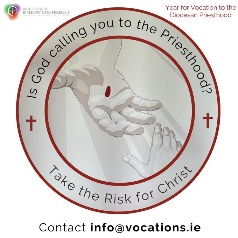 